                                     28 сентября  2018 года № 9/198  Ходатайство о   присвоении   почетного   звания «Заслуженный работник  сельского   хозяйства  Чувашской Республики» Алякину Н.И. Рассмотрев представленные материалы, Собрание депутатов Комсомольского района Чувашской Республики р е ш и л о:Ходатайствовать перед Главой Чувашской Республики о присвоении почетного звания «Заслуженный работник сельского хозяйства Чувашской Республики» управляющему отделением ООО «Агрофирма «Слава картофелю» Комсомольского района Алякину Николаю Ивановичу за многолетний и добросовестный труд.Глава Комсомольского района- председатель Собрания депутатовКомсомольского района                                                             Х.С.Идиатуллин          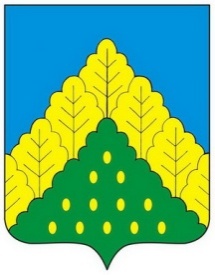 ЧĂВАШ РЕСПУБЛИКИНКОМСОМОЛЬСКИ РАЙОНĔНДЕПУТАТСЕН ПУХĂВĔЙЫШĂНУСОБРАНИЕ ДЕПУТАТОВКОМСОМОЛЬСКОГО РАЙОНАЧУВАШСКОЙ РЕСПУБЛИКИРЕШЕНИЕ